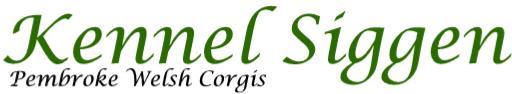 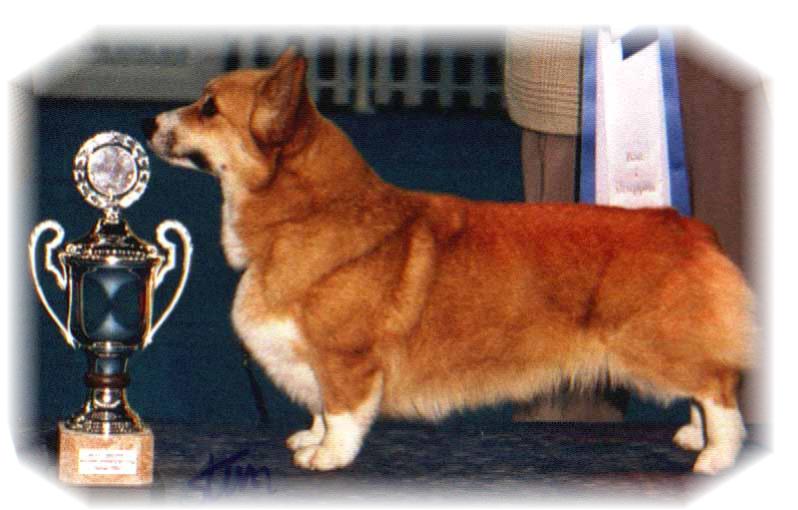 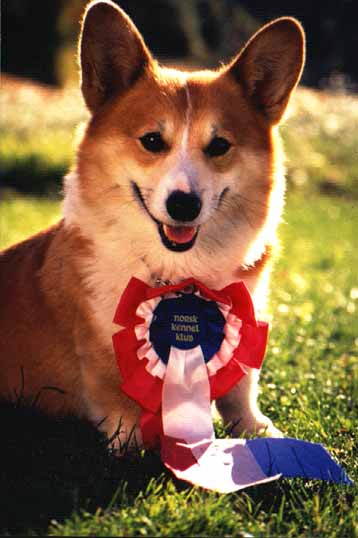 PARENTSPARENTSGRAND PARENTSGRAND PARENTSGREAT GRAND PARENTSGREAT GRAND PARENTSGREAT GREAT GRAND PARENTSGREAT GREAT GRAND PARENTSSIRENORD.CH SIGGEN’S PUSJKINSIREINT.GB.MULTI.CH WW08,EUW11ANDVOL YA TVOY KUMIRSIRERUS.CHERMYN CRANBERRY FROSTSIREGB.CH ERMYN WING AND A PRAYERSIRENORD.CH SIGGEN’S PUSJKINSIREINT.GB.MULTI.CH WW08,EUW11ANDVOL YA TVOY KUMIRSIRERUS.CHERMYN CRANBERRY FROSTDAMJANJINKS NOONDAY STAR AT ERMYNSIRENORD.CH SIGGEN’S PUSJKINSIREINT.GB.MULTI.CH WW08,EUW11ANDVOL YA TVOY KUMIRDAMANDVOL KOROLEVA MARGOSIREANDVOL ZOLOTOY OSCARSIRENORD.CH SIGGEN’S PUSJKINSIREINT.GB.MULTI.CH WW08,EUW11ANDVOL YA TVOY KUMIRDAMANDVOL KOROLEVA MARGODAMANDVOL EMILISIRENORD.CH SIGGEN’S PUSJKINDAMINT.NO.SE.CHSIGGEN’S JOZZE-FINFINSIREINT.US.SE.EE.CH WW09NEBRIOWA COLE HAANSIREUS.CH FERGWYN NOW WOYAGERSIRENORD.CH SIGGEN’S PUSJKINDAMINT.NO.SE.CHSIGGEN’S JOZZE-FINFINSIREINT.US.SE.EE.CH WW09NEBRIOWA COLE HAANDAMUS.CH NEBRIOWA HELLO GOOD LOOKINGSIRENORD.CH SIGGEN’S PUSJKINDAMINT.NO.SE.CHSIGGEN’S JOZZE-FINFINDAMNO.SE.CH SIGGEN’S ELLE VILLESIRESE.CH SIGGEN’S DOOLEYSIRENORD.CH SIGGEN’S PUSJKINDAMINT.NO.SE.CHSIGGEN’S JOZZE-FINFINDAMNO.SE.CH SIGGEN’S ELLE VILLEDAMINT.NORD.CH WW10, VWW11.EUW06.NV04 SV04,05.NORDV11.NORDVV11.NVV11,12SIGGEN’S UPTOWN GIRLDAMINT.NORD.CH  LUX.CH. NV-11CIMAITH’S ELEGANT SIGGEN DESIGNSIREGB.INT. U.CH. NV-07, SV-08  SIGGEN’S DOFFEN   SIREUS.INT.NORD.U.CH.NV-08,NV-10 SIGGEN’S YASSIRSIREINT.CH CRAIGYCOR RUM PUNCHDAMINT.NORD.CH  LUX.CH. NV-11CIMAITH’S ELEGANT SIGGEN DESIGNSIREGB.INT. U.CH. NV-07, SV-08  SIGGEN’S DOFFEN   SIREUS.INT.NORD.U.CH.NV-08,NV-10 SIGGEN’S YASSIRDAMNO.SE.CH SIGGEN’S ROXY MUSICDAMINT.NORD.CH  LUX.CH. NV-11CIMAITH’S ELEGANT SIGGEN DESIGNSIREGB.INT. U.CH. NV-07, SV-08  SIGGEN’S DOFFEN   DAMFRW-12. INT.SE.EE.U.CH. OTREKS NORTHERN STARSIREUS.CH PENTALAR PRINCE HARRIDAMINT.NORD.CH  LUX.CH. NV-11CIMAITH’S ELEGANT SIGGEN DESIGNSIREGB.INT. U.CH. NV-07, SV-08  SIGGEN’S DOFFEN   DAMFRW-12. INT.SE.EE.U.CH. OTREKS NORTHERN STARDAMOTREKS FOOLISH DESIGNDAMINT.NORD.CH  LUX.CH. NV-11CIMAITH’S ELEGANT SIGGEN DESIGNDAMAUST. SE. INT. LUX CH. SV-08 WW-08, VWW-12  CUUCHIN BORN TO ENCHANT SIREAUST.CH. CUUCHIN SUPERSTARSIREAUST CH ABERLEE STAR SEQUENZEDAMINT.NORD.CH  LUX.CH. NV-11CIMAITH’S ELEGANT SIGGEN DESIGNDAMAUST. SE. INT. LUX CH. SV-08 WW-08, VWW-12  CUUCHIN BORN TO ENCHANT SIREAUST.CH. CUUCHIN SUPERSTARDAMKEVLAIN KRISTADAMINT.NORD.CH  LUX.CH. NV-11CIMAITH’S ELEGANT SIGGEN DESIGNDAMAUST. SE. INT. LUX CH. SV-08 WW-08, VWW-12  CUUCHIN BORN TO ENCHANT DAMAUST.CH.CUUCHIN BORN T BEWITCHSIREAUST.CH CUUCHIN BORN T PERFORDAMINT.NORD.CH  LUX.CH. NV-11CIMAITH’S ELEGANT SIGGEN DESIGNDAMAUST. SE. INT. LUX CH. SV-08 WW-08, VWW-12  CUUCHIN BORN TO ENCHANT DAMAUST.CH.CUUCHIN BORN T BEWITCHDAMAUST CH ANTUDOR BEWITCHEDPEDIGREE OF :Siggen’s X-kullCOLOUR AND MARKINGS :DATE OF BIRTH :19.11.2014SEX :